Μαθηματικά Κεφάλαιο 2 – Δεκαδικοί αριθμοί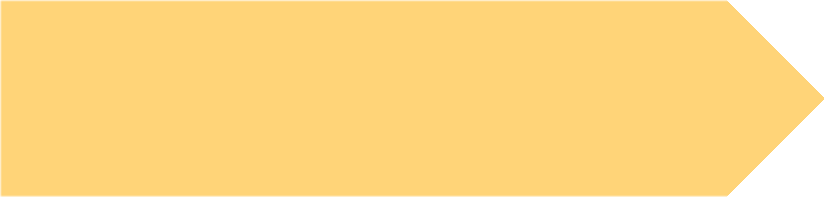 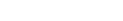 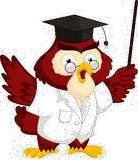 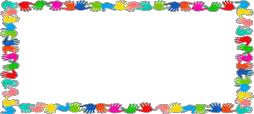 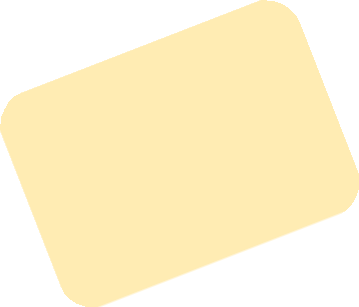 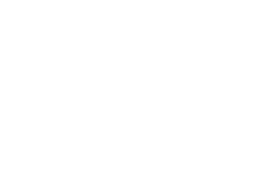 Όνομα: 				 Ημερομηνία:	/	/  	Θεωρία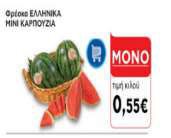 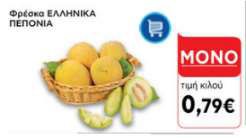 Οι δεκαδικοί αριθμοί χρησιμοποιούνται όταν θέλω να εκφράσω με ακρίβεια ένα	μέγεθος που δεν μπορεί να εκφραστεί με τη βοήθεια φυσικών αριθμών, όπως οι τιμές διάφορων προϊόντων.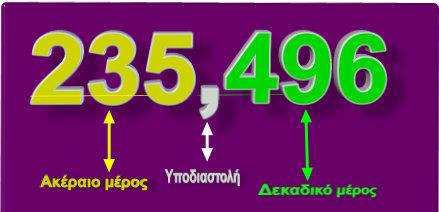 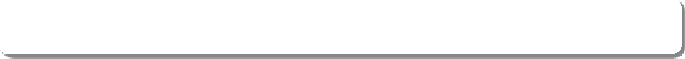 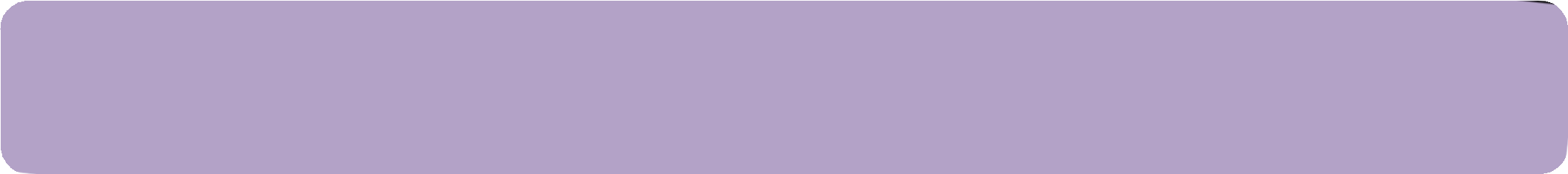 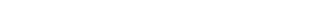 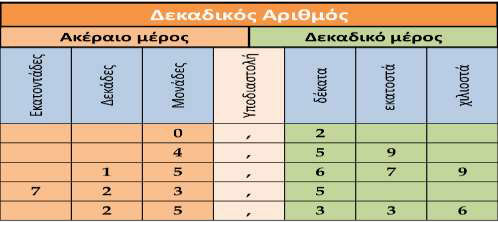 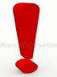 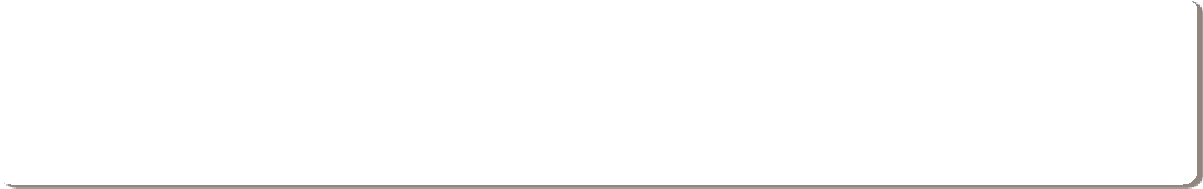 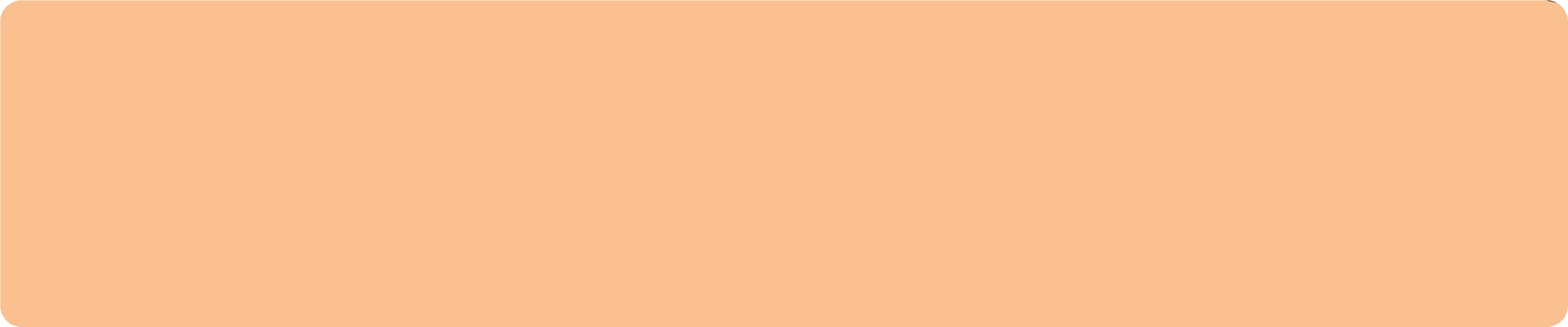 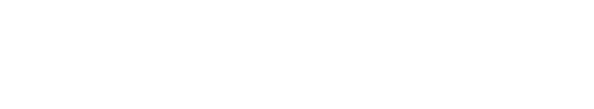 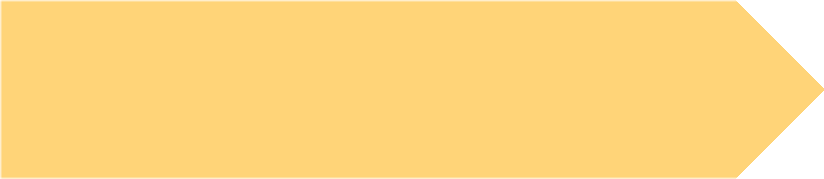 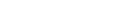 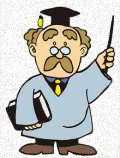 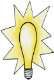 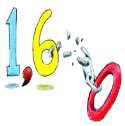 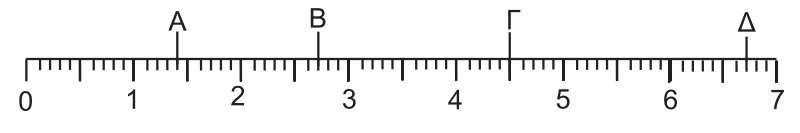 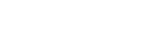 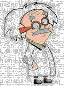 Α: 1,041,41,0041,44Β:	2,042,82,772,70Γ: 4,0054.00054,5004,05Δ: 6,0076,076,76,777